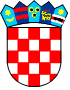     OPĆINA VELIKI BUKOVEC  JEDINSTVENI UPRAVNI ODJELZ A H T J E Vza ostvarivanje prava na jednokratnu novčanu pomoć roditeljima djece rođene 2016.g. s prebivalištem na području općine Veliki Bukovec Ime i prezime (majke djeteta/skrbnika) __________________________________________OIB:________________________  Ime i prezime (oca djeteta/skrbnika)  __________________________________________OIB: ________________________Adresa prebivališta(roditelja/skrbnika)_____________________________________________________________________________________________________________________________Telefon/mobitel ________________________________Podnosim zahtjev za dijete: ______________________________________            OIB: _______________________	(ime i prezime djeteta)Datum i mjesto rođenja djeteta ___________________________________________Adresa djeteta ______________________________________________________________Uz zahtjev prilažem:Presliku uvjerenja o prebivalištu djeteta,Presliku izvoda iz matične knjige rođenih, Preslike osobnih iskaznica (oba roditelja/skrbnika)IZJAVA:Pod kaznenom i materijalnom odgovornošću izjavljujem da su gore navedeni podaci točni i istiniti, te isto potvrđujem vlastoručnim potpisom.Datum_______________________  							                         Podnositelj zahtjeva 								     _______________________